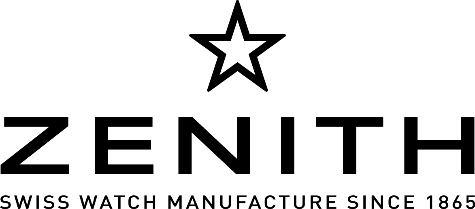 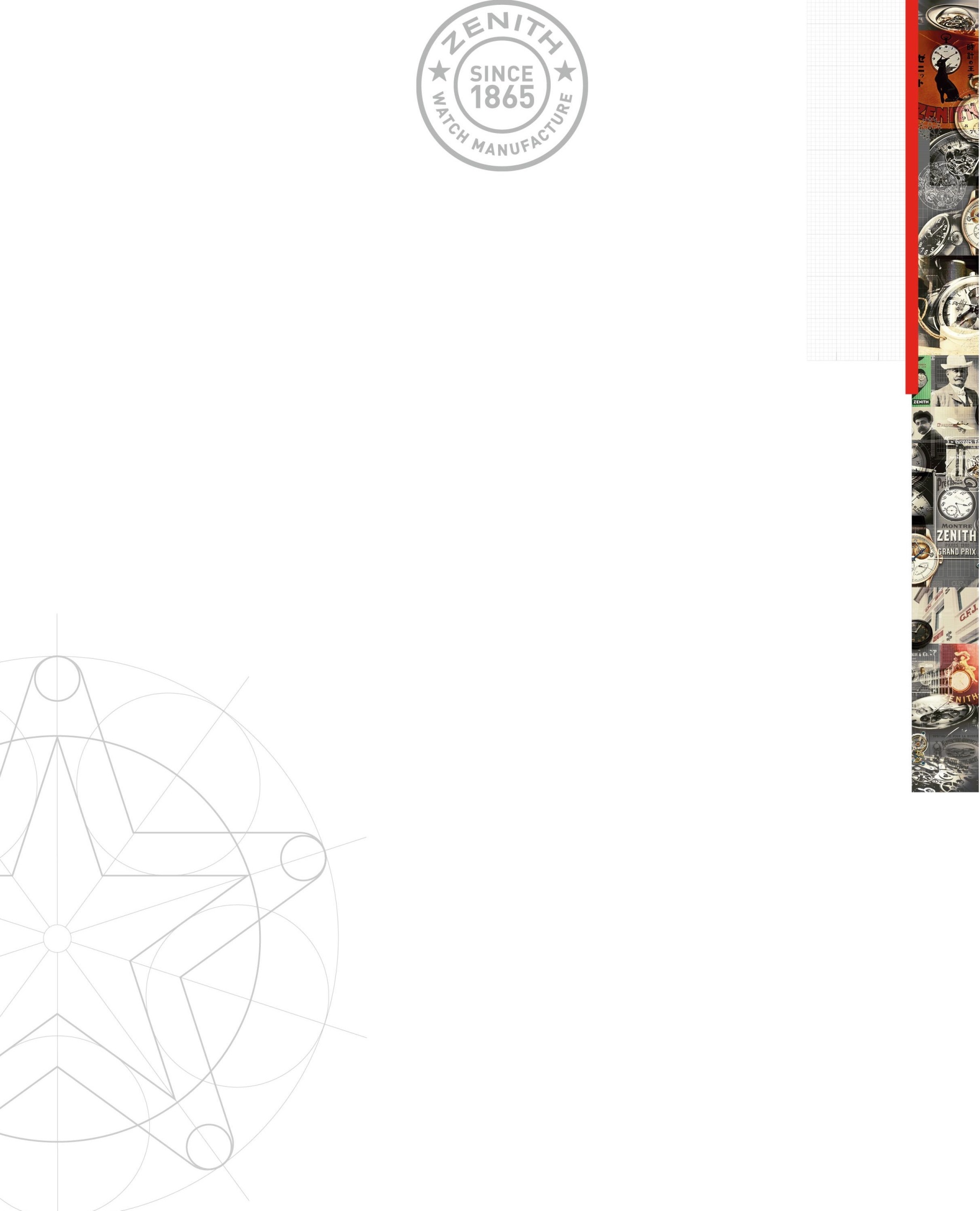 Chronomaster El Primero Sport Land Rover BAR Team Edition：獻給Land Rover BAR船隊的獨特運動腕錶 真力時為帆船愛好者及經驗豐富的水手隆重推出全新計時傑作。Chronomaster El Primero Sport Land Rover BAR腕錶全球限量發行250枚，搭載每小時振頻高達36,000次的傳奇El Primero計時機芯。錶殼的防水性能深達200米，可確保在水中及陸地上都能靈活運作。倒數計時開始！真力時與全新Chronomaster El Primero Sport Land Rover BAR腕錶將在充滿刺激冒險的旅程中全力支援Land Rover BAR船隊，實現把獎盃帶回家#BringtheCupHome的目標！全新傳奇的誕生繼去年11月真力時與志在奪下第35屆美洲盃帆船賽冠軍的英國Land Rover BAR船隊宣布合作後，真力時與船隊在隊長Ben Ainslie爵士的率領下，一起迎接嶄新挑戰。全新Chronomaster El Primero Sport Land Rover BAR限量腕錶結合英式設計風格、瑞士頂尖工藝和創新技術。腕錶繼承舉世聞名的1969 El Primero系列的優良傳統，這枚機芯由1865年創立於力洛克的製錶廠自行研發製造，至今依然是全世界最精準的量產計時機芯之一，在過去一個半世紀中已獲得2,333項精密計時大獎。45毫米的精鋼錶殼配備著名的El Primero 400 B型自動上鏈計時機芯，具有整合式導柱輪機械結構，每小時振頻高達36,000次。新款腕錶的防水深度達200米，搭配覆以碳纖維塗層的全新黑色橡膠錶帶，材質與船身的部分結構如出一轍。錶背鐫刻Ben Ainslie爵士的幸運數字「3」，而這個數字也印在他所有的優勝帆船上。Land Rover BAR船隊和R1Ben Ainslie Racing（簡稱BAR）競速帆船隊於2014年6月10日在劍橋公爵夫人凱特的見證下成立。船隊由四屆奧運金牌得主暨第34屆美洲盃帆船賽冠軍Ben Ainslie爵士帶領，長期目標是將源起於1851年的美洲盃帆船賽獎盃帶回英國故鄉。團隊由一群英國及全球最優秀的水手、設計師、造船者及船賽贊助者組成。2017年，這支代表英國第21次征戰美洲盃的隊伍將以代號R1的「美洲盃級」賽船在限制極其嚴格的比賽中飛速航行，以最高達每小時60英里的速度在百慕達群島的Great Sound海灣乘風破浪。整艘船只有六名船員，Ben Ainslie負責掌舵，借助高科技水翼在海面上馳騁。儘管船上的繩索僅67米，液壓管卻有130米，電子及電氣配線超過1200米，連結190個感應器和4台攝影機，而這一切全都裝在15米長的帆船之中！真力時與全新Chronomaster El Primero Sport Land Rover BAR腕錶將在這場激動人心的冒險旅程中全力支援Land Rover BAR船隊在世界上最古老的國際運動賽事中奪勝，把闊別165年的美洲盃獎盃迎回英國海域。 真力時的心願就是幫助Land Rover BAR船隊把獎杯帶回家#BringtheCupHome！追蹤LAND ROVER BAR船隊：http://www.landroverbar.com/ CHRONOMASTER EL PRIMERO SPORT LAND ROVER BAR TEAM EDITION腕錶技術規格參考編號：03.2282.400/91.R578El Primero 400B型自動機芯機芯：13¼```（直徑：30毫米）機芯厚度：6.6毫米組件數：326寶石數：31振頻：每小時36,000次（5赫茲）動力儲存：最少50小時表面處理：擺陀飾以日內瓦刻紋（Côtes de Genève）圖案功能 中置時、分顯示小秒針位於9時位置計時功能：- 中置計時指針- 12小時計時盤位於6時位置- 30分鐘計時盤位於3時位置測速刻度日期顯示位於6時位置錶殼、錶面及指針直徑：45毫米錶面直徑：37.7毫米厚度：14.05毫米錶鏡：弧形雙面防眩處理藍寶石水晶錶背：透明藍寶石水晶飾以Land Rover BAR船隊標誌材質：精鋼防水深度：200米錶面：石灰色絲絨飾面時標：鍍銠金屬（rhodium）琢面覆Super-LumiNova® SLN C1超級夜光物料指針：鍍銠金屬（rhodium）琢面覆Super-LumiNova® SLN C1超級夜光物料錶帶和錶扣錶帶編號：27.00.2218.578品名：黑色橡膠錶帶覆以碳纖維物料錶扣：27.03.0208.940精鋼三摺疊式錶扣限量250枚